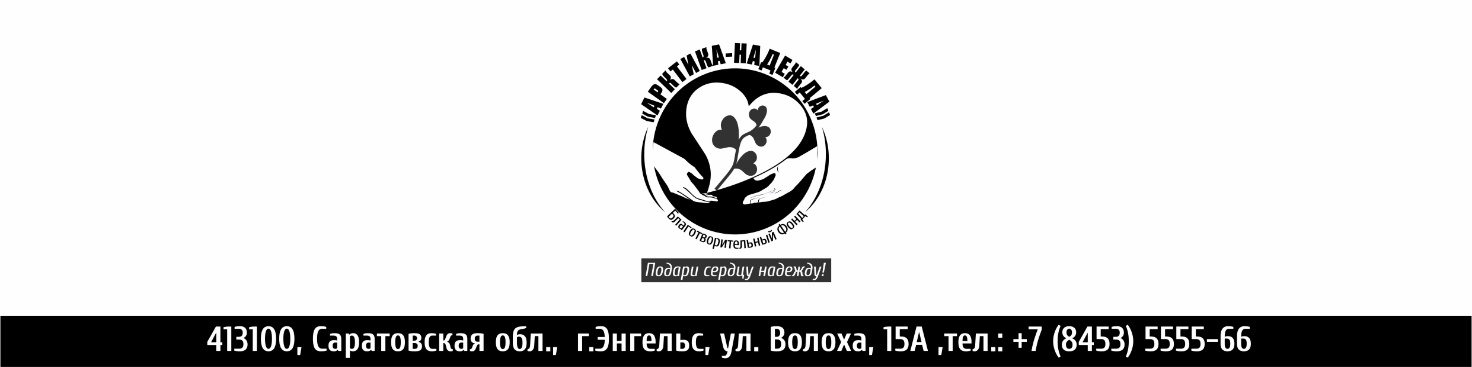 В Управление  Минюста России по Саратовской областиОтчет о деятельности за 2022 годБлаготворительного фонда помощи больным с онкологическими заболеваниями «Арктика-Надежда»В соответствии с п.2 ст.19 Федерального закона «О благотворительной деятельности и благотворительных организациях» сообщаем следующее.1. Сведения о составе и содержании благотворительной программы: 1.2. Благотворительная программа БФ помощи больным с онкологическими заболеваниями «Арктика-Надежда», утверждена Решением Правления фонда (Протокол № 20 от 30 декабря 2021 г.), в которую входят следующие подпрограммы:- «Адресная помощь» - цель: Оказание адресной благотворительной помощи больным с онкологическими заболеваниями. В эту программу входит: оплата обследования, лечения, реабилитации, лекарственных препаратов, транспортных и бытовых расходов, материальная помощь.- «Улыбка-это здоровье» - цель: Организация культурного досуга и праздничных мероприятий для подопечных фонда.- «Я-волонтер» - цель: Привлечение жителей нашего района к участию в добровольческой деятельности. Есть люди, которые хотят бескорыстно помогать, и есть люди, нуждающиеся в поддержки и помощи.- «Помоги ближнему» - цель: Поиск организаций, частных лиц, которые могут оказывать помощь на безвозмездной основе в различных сферах услуг: образовательных, эстетических, клининговых, кулинарных, спортивно-оздоровительных, по уходу за больными.- «От сердца к сердцу» - цель: Организация работы по сбору благотворительных пожертвований от предприятий, организаций, физических лиц для формирования финансовой базы, необходимой для реализации всех благотворительных программ фонда.- «Будь здоров» - цель: Пропаганда здорового образа жизни: культурно-просветительская и образовательная деятельность (научные и образовательные программы и мероприятия, включая лекции, семинары, тренинги и конференции, а также курсы по тематике фонда).- «Взаимодействие» - цель: Заключение договоров в пользу льготного обслуживания в медучреждениях пациентов фонда, а также с целью реализации программы «Адресная помощь» в части проведения банковских операций по оплате услуг, оказанных подопечным фонда.- «Добрая аптека» - цель: помощь в приобретении лекарственных препаратов для подопечных фонда.В данной программе могут участвовать все, кто хотел повысить уровень медицинского обслуживания в нашем регионе.Срок реализации: с 01 января 2022 по 31 декабря 2022 года.Смета.Предполагаемые поступления и объем финансированияПланируемые расходыСведения о содержании и результатах деятельности благотворительной организации: была оказана материальная помощь;проведено 3 мероприятия для взрослых и детей;заключены договоры в пользу льготного обслуживания в медучреждениях пациентов фонда, а также с целью реализации подпрограммы «Адресная помощь» в части проведения банковских операций по оплате услуг, оказанных подопечным фонда.В 2022 году со стороны налогового органа проверки организации не проводились/проверка проводилась.4. Сведения о финансово – хозяйственной деятельности Организации (тыс. руб.):Исполнительный директор				А. В. МытаревСтатьи доходаВсего, тыс. руб.Целевое финансирование (фонд президентских грантов договор № 22-2-007275)334Пожертвования юридических и физических лиц112Иные поступленияИТОГО:446№Статьи расходаВсего, тыс. руб.1Расходы на реализацию благотворительной программы3482Административно-хозяйственные расходы61ИТОГО409Наименование расходовГод2022 (рублей)Остаток на 01.01.2022г.48Поступление денежных средств446Расходы на содержание аппарата управления в том числе: оплата труда 201налоги:93оплата по договору оказания бух. услуг0служебные командировки 0содержание помещений, зданий, автомобильного транспорта и иного имущества 0Приобретение основных средств 0Прочие 61Благотворительная помощь54Остаток 85